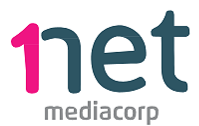 The Requestor must ensure that consent is granted by individuals in Section A to disclose their personal particulars. The personal data submitted may be disclosed to and used by 1-Net Singapore Pte Ltd for the purpose of verification of identity, security and contact tracing purposes.____________________________                                                ________________________________________________________________                                                ___________________________________Notes:All visitors must be accompanied at all times by a Customer Authorized Person when visiting the Data CenterThe Customer authorized person shall be responsible for the acts and behavior of visitor(s)Visitor must possess an official Photo ID or Passport to exchange for a security pass.1-Net reserves all rights to deny entry to visitors, if the request form is submitted not on time, incomplete or their submitted particulars differs from   that of their photo ID/Passport.The security pass must be displayed at all times whilst in the Data Centre.Vehicles are not allowed into the premises except for deliveries.FORM NO:     QP12-02NVERSION:       1.0EFFECTIVE DATE: 13 Apr 2016PAGE: 1 of 1  SECTION A  - Visitors Particulars		S/NFull NameNRIC / Passport No.Company NameContact No. 1.2.3.4.5.6.7.8.9.10.SECTION BSECTION BSECTION BSECTION BSECTION BVisitation Details:                                                                                         Ticket No:Visitation Details:                                                                                         Ticket No:Visitation Details:                                                                                         Ticket No:Visitation Details:                                                                                         Ticket No:Visitation Details:                                                                                         Ticket No:Date of RequestDate of VisitTime of VisitPurpose of VisitEscort ByFrom:   To:Area of Visit:  L1      L2      L3      L4      L5       LR      UR                   Meeting Rooms:     Yes        No    (subject to approval)                                                                                                                                                               (subject to availability)Area of Visit:  L1      L2      L3      L4      L5       LR      UR                   Meeting Rooms:     Yes        No    (subject to approval)                                                                                                                                                               (subject to availability)Area of Visit:  L1      L2      L3      L4      L5       LR      UR                   Meeting Rooms:     Yes        No    (subject to approval)                                                                                                                                                               (subject to availability)Area of Visit:  L1      L2      L3      L4      L5       LR      UR                   Meeting Rooms:     Yes        No    (subject to approval)                                                                                                                                                               (subject to availability)Area of Visit:  L1      L2      L3      L4      L5       LR      UR                   Meeting Rooms:     Yes        No    (subject to approval)                                                                                                                                                               (subject to availability)Remarks:Remarks:Remarks:Remarks:Remarks:Name of RequestorApproved By Ops or Security Department(Signature, Name & Date)Signature & Date Acknowledge by CSC(Signature, Name & Date)